Reg. No. _____________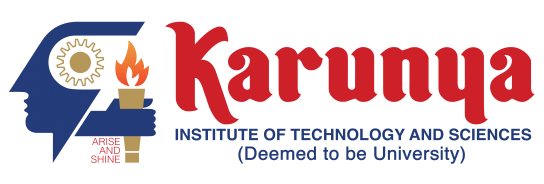 End Semester Arrear Examination – April / May – 2022Code           :18AE2011Duration      :3hrsSub. Name :PROPULSION-IMax. Marks :100Q. No.QuestionsCourse Outcome / PatternMarksPART – A (10 X 1 = 10 MARKS)PART – A (10 X 1 = 10 MARKS)PART – A (10 X 1 = 10 MARKS)PART – A (10 X 1 = 10 MARKS)1.Define the second law of thermodynamics. CO1/R12.Mention the function of reheat in the modified cycle.CO1/U13.State the reason for increase in compressor exit temperature in a practical cycle. CO2/U14.Mention the purpose of intercooler in modified Brayton cycle.CO2/U15.Define surging. CO4/R16.Draw the velocity triangle for axial flow compressor.CO4/R17.Mention the function of liners in combustion chamber.CO5/U18.Mention how the aviation fuel differs from other fuels. CO5/U19.Draw the velocity diagram of turbine blade. CO4/R110.State the various types of blade cooling.CO4/R1PART – B (6 X 3 = 18 MARKS) PART – B (6 X 3 = 18 MARKS) PART – B (6 X 3 = 18 MARKS) PART – B (6 X 3 = 18 MARKS) 11.A gas turbine operates on a pressure ratio of 4. The inlet air temperature to the compressor is 280 K and the air entering the turbine is at a temperature of 777 C. Assume that the cycle operates under ideal condition. Determine compressor exit temperature in Kelvin Take k = 1.4, Cp = 1.005 kJ/kg K.CO1/A312.Mention the influence of pressure thrust on the overall thrust of an aircraft. CO2/U313.State the importance of pre-whirl in the inlet of the compressor.CO4/A314.With the help of neat sketches, explain the variation of pressure and velocity in an axial compressor.CO4/U315.State the mechanism of the catalyst influencing the reaction rate.CO5/U316.Mention the purpose of stator, rotor, shroud and case of an axial flow turbine.CO4/A3PART – C (6 X 12 = 72 MARKS)(Answer any five Questions from Q.no 17 to 23. Q.No 24 is  Compulsory)PART – C (6 X 12 = 72 MARKS)(Answer any five Questions from Q.no 17 to 23. Q.No 24 is  Compulsory)PART – C (6 X 12 = 72 MARKS)(Answer any five Questions from Q.no 17 to 23. Q.No 24 is  Compulsory)PART – C (6 X 12 = 72 MARKS)(Answer any five Questions from Q.no 17 to 23. Q.No 24 is  Compulsory)PART – C (6 X 12 = 72 MARKS)(Answer any five Questions from Q.no 17 to 23. Q.No 24 is  Compulsory)17.a.A gas turbine operates on a pressure ratio of 4. The inlet air temperature to the compressor is 270 K and the air entering the turbine is at a temperature of 677 ̊C. If the volume rate of air entering the compressor is 280 m3/s.  Calculate the net power output of the cycle in MW. Also compute its efficiency. Assume that the cycle operates under ideal condition.CO1/An1218.a.In a gas turbine plant air enters the compressor at 1.1 bar and 277 K. It is compressed to 5.5 bar with an isentropic efficiency of 82%. The maximum temperature at the inlet to the turbine is 1000 C. The isentropic efficiency of the turbine is 85%. The calorific value of the fuel used is 43.1 MJ/kg. Calculate the following 1.Compressor work in KJ/kg2. Heat supplied in KJ//kg3. Turbine work in KJ/kg4. Net-work in KJ/kg5.Thermal efficiency 6. Air/Fuel ratio7. Specific fuel consumption in kgTake Cpa = 1.005 kJ/kg K, ϒa = 1.4, Cpg = 1.147 kJ/kg K,ϒg = 1.33CO2/An1219.a.Determine the impeller diameters and the width at the impeller exit and the power required to drive the compressor, from the following given dataSpeed N = 12,500 rev/minMass flow rate  = 15 kg /sPressure ration = 4:1Isentropic efficiency = 75 %Slip factor =0.9Flow coefficient at the impeller exit = 0.3Hub diameter of the eye = 15 cmAxial velocity of air at the entry to and exit from the impeller =  150 m/sStagnation temperature at the inlet = 295 KStagnation pressure at inlet = 1 barAssume equal pressure ratio in the impeller and diffuser.CO4/An1220.a.Air at a temperature of 273 K enters a ten stage axial flow compressor at the rate of 7 kg/s. The pressure ratio is 6.5 and the isentropic efficiency is 92%, the compression process being adiabatic. The compressor has symmetrical blades. The axial velocity of 110 m/s is uniform across the stage and the mean blade speed of each stage is 190 m/s. Determine the direction of the air at the entry to the exit from the rotor and the stator blades and also the power given to the air. Assume Cp = 1.005 kJ/kg K and ϒ= 1.4.CO6/An1221.a.Discuss the behavior of turboprop engine for fuel flow rate as function of true air speed with the help of a neat sketch. CO1/A821.b.Mention the advantage and disadvantage of a turboprop engine.CO1/U422.a.List the requirement of a good atomizer.CO3/R422.b.With the help of a neat sketch explain the breakup mechanism for a swirl injector.   CO3/R823.a.Briefly explain the working of afterburner with neat sketch.CO3/U12Compulsory:Compulsory:Compulsory:24.a.Differentiate between impulse stage and reaction stage turbine.CO4/A424.b.Explain the various methods used for turbine blade cooling.  CO4/A8